ФЕДЕРАЛЬНОЕ ГОСУДАРСТВЕННОЕ БЮДЖЕТНОЕОБРАЗОВАТЕЛЬНОЕ УЧРЕЖДЕНИЕ ВЫСШЕГО ОБРАЗОВАНИЯ «ЕЛЕЦКИЙ ГОСУДАРСТВЕННЫЙ УНИВЕРСИТЕТ ИМ. И.А. БУНИНА»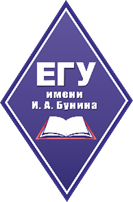 ИНФОРМАЦИОННОЕ ПИСЬМОо проведенииIV ВсероссийскоГО конкурсанаучных работ студентов, аспирантов имолодых ученых «Наука и техника в АПК»(г. Елец, 01 апреля – 07 июня 2024 года)В целях стимулирования научно-исследовательской работы студентов, аспирантов и молодых ученых по сельскохозяйственной тематике, для решения актуальных проблем агропромышленного комплекса, а также содействия эффективному развитию науки и инноваций в АПК Елецкий государственный университет имени И.А. Бунина проводит IV Всероссийский конкурс научных работ студентов, аспирантов и молодых ученых «Наука и техника в АПК» (далее – Конкурс).Формы и условия участия в конкурсеВ Конкурсе могут принять участие студенты (бакалавриат, специалитет, магистратура), аспиранты и молодые ученые в возрасте не старше 30 лет образовательных организаций высшего образования Российской Федерации. Конкурс проводится в два этапа:I этап (01 апреля – 31 мая 2024 г.) – представление конкурсантами оформленных научных работ и сопроводительных документов в электронном виде на электронный адрес конкурса;II этап (3-7 июня 2024 года) – экспертиза конкурсных работ, подведение итогов, определение конкурсной комиссией победителей и лауреатов.Оплата организационного взноса производится только после принятия статей к публикации организационным комитетом. В случае получения автором положительного ответа о возможности публикации материалов, на его электронный адрес отправляются банковские реквизиты для оплаты (+ квитанция). Организационный взнос в размере 1000 рублей включает редакционно-издательские услуги, подготовку сертификатов участников и дипломов победителей.Рабочий язык конкурса – русский.Направления конкурсаРациональное землепользование: оптимизация земледелия и растениеводства;Инновационные технологии производства и переработки сельскохозяйственной продукции;Технологии, машины и оборудование для агропромышленного комплекса.По каждому направлению Конкурса определяется не более 3 научных работ, занявших призовые места. Авторы работ, занявших призовые места (I, II и III место), признаются победителями конкурса.В рамках каждого направления отдельно могут быть отмечены участники Конкурса, не занявшие призовые места, но конкурсные работы которых отличаются высоким уровнем научно-технической проработки проекта, в следующих номинациях:«За актуальность темы исследования»;«За новизну и оригинальность»;«За практическую значимость работы».Проведение Конкурса и его результаты освещаются организатором Конкурса на сайте агропромышленного института (http://agro.elsu.ru) и на официальном сайте ЕГУ им И.А. Бунина (http://elsu.ru).По результатам Конкурса лучшие работы будут рекомендованы для публикации в сборнике научных работ.Победители и лауреаты Конкурса награждаются дипломами по соответствующим направлениям и номинациям. Каждый участник Конкурса, а также его научный руководитель получают сертификаты участия. Порядок подачи заявок на участие в КонкурсеДля участия в Конкурсе необходимо в срок не позднее 31 мая 2024 года представить в электронном виде заявку установленной формы (см. Приложение 1), а также конкурсную работу на адрес Dobrin.sa@mal.ru с пометкой «КОНКУРС» одним файлом в pdf формате. Заявки, поданные позднее 31 мая 2024 года, либо представленные с нарушением предъявляемых требований, Оргкомитетом не рассматриваются. Документы регистрируются в день поступления и передаются в конкурсную комиссию для экспертизы.Технические требования к оформлению научных работ на участие в Конкурсе: объем научной работы: от 30 до 35 страниц формата А4; междустрочный интервал – 1,5; тип шрифта – Times New Roman, кегль – 14 пт, цвет – черный; размеры полей: все – 20 мм; абзацный отступ – 1,25 см. (см. приложение 3)Структура научной работы титульный лист (указываются название вуза, тема работы, ФИО участника и его аффилиация);аннотация;содержание;термины и определения (при необходимости);перечень сокращений и обозначений (при необходимости);введение (изложение основных положений темы, обоснование выбора темы и её актуальности, желательно краткий обзор существующих по этой тематике исследований);основная часть научной работы (исследование проблемы, варианты её решения и т.п.);заключение (выводы автора);список использованных источников, оформленный в соответствии с
ГОСТ Р 7.0.5-2008 «Библиографическая ссылка. Общие требования и правила составления»;приложения (при необходимости).Оригинальность текста должна составлять не менее 50 % в системе «Антиплагиат».Ответственность за соблюдение авторских прав научной работы, участвующей в Конкурсе, несет участник, приславший работу на Конкурс. К участию в Конкурсе не допускаются работы:- не соответствующие тематике конкурса;- с оригинальностью ниже 50%;- нарушающие этические нормы.Присылая свою работу на Конкурс, авторы подтверждают свое согласие на обработку и использование персональных данных, а также представляют справку (см. Приложение 2).Дополнительная информацияОрганизационный комитет конкурса:Председатель:Дворяткина Светлана Николаевна, проректор по научной и инновационной деятельности, доктор педагогических наук, доцент ФГБОУ ВО Елецкий государственный университет им. И.А. Бунина.Заместитель председателя:Шубкин Сергей Юрьевич, и.о. директора агропромышленного института, кандидат технических наук, доцент кафедры технологических процессов в машиностроении и агроинженерии ФГБОУ ВО «Елецкий государственный университет им. И.А. Бунина».Члены организационного комитета:  Виноградов Дмитрий Валерьевич, доктор биологических наук, профессор, заведующий кафедрой агрономии и агротехнологий ФГБОУ ВО «Рязанский государственный агротехнологический университет»;Зубкова Татьяна Владимировна, кандидат сельскохозяйственных наук, доцент, доцент кафедры агротехнологий, хранения и переработки сельскохозяйственной продукции ФГБОУ ВО «Елецкий государственный университет им. И.А. Бунина»;Кравченко Владимир Александрович, заместитель директора агропромышленного института, кандидат сельскохозяйственных наук, доцент кафедры агротехнологий, хранения и переработки сельскохозяйственной продукции ФГБОУ ВО «Елецкий государственный университет им. И.А. Бунина»;Максимов Игорь Владимирович, кандидат сельскохозяйственных наук, доцент кафедры технологии хранения и переработки сельскохозяйственной продукции ФГБОУ ВО «Воронежский государственный аграрный университет им. императора Петра I»; Бунеев Сергей Сергеевич, заместитель директора агропромышленного института, кандидат физико-математических наук, доцент кафедры технологических процессов в машиностроении и агроинженерии ФГБОУ ВО «Елецкий государственный университет им. И.А. Бунина»;Щучка Роман Викторович, кандидат сельскохозяйственных наук, доцент кафедры агротехнологий, хранения и переработки сельскохозяйственной продукции ФГБОУ ВО «Елецкий государственный университет им. И.А. Бунина»;Дубровина Ольга Алексеевна, кандидат биологических наук, доцент кафедры агротехнологий, хранения и переработки сельскохозяйственной продукции ФГБОУ ВО «Елецкий государственный университет им. И.А. Бунина».Адрес Оргкомитета Конкурса: 399770, г. Елец, ул. Допризывников, д. 1, строение 3, агропромышленный институт ФГБОУ ВО «Елецкий государственный университет им. И. А. Бунина» Контактное лицо: - Добрин Сергей Александрович, старший преподаватель кафедры технологических процессов в машиностроении и агроинженерии ЕГУ им. И.А. Бунина.Контактный телефон: +7 (47467) 6-59-71Адрес электронной почты:  Dobrin.sa@mal.ruПриложение 1 Сведения об авторе и научном руководителе научной работыПримечание – Если у научной работы несколько авторов, то сведения п.1 таблицы составляются на каждого автора отдельно.Приложение 2СправкаНастоящим гарантирую, что научная работа (название работы) не нарушает ничьих авторских прав.Я несу ответственность за неправомерное использование в работе объектов интеллектуальной собственности, объектов авторского права в полном объеме в соответствии с действующим законодательством РФ.      ФИО автора 								Подпись      ФИО научного руководителя                                             Подпись1. Сведения об участнике-авторе научнойработы1. Сведения об участнике-авторе научнойработы2. Сведения о научном руководителе2. Сведения о научном руководителе2. Сведения о научном руководителеФамилия Имя Отчество участника-авторанаучной работыФамилия Имя Отчество участника-авторанаучной работыФамилия Имя Отчество научного руководителяФамилия Имя Отчество научного руководителяФамилия Имя Отчество научного руководителяОбразовательное учреждениеОбразовательное учреждениеОбразовательное учреждениеОбразовательное учреждениеОбразовательное учреждениеКурсКурсИнститут/факультетИнститут/факультетИнститут/факультетГруппаГруппаКафедраКафедраКафедраИнститут/факультетИнститут/факультетДолжность, уч. степень, уч. званиеДолжность, уч. степень, уч. званиеДолжность, уч. степень, уч. званиеНомер моб. телефонаНомер моб. телефонаНомер моб. телефонаНомер моб. телефонаНомер моб. телефонаАдрес электронной почтыАдрес электронной почтыАдрес электронной почтыАдрес электронной почтыАдрес электронной почтыНазвание работыНазвание работыНазвание работыНазвание работыНазвание работыНаправление конкурсаНаправление конкурсаНаправление конкурсаНаправление конкурсаНаправление конкурсаАвтор научной работыАвтор научной работы(подпись)(подпись)(И.О. Фамилия)Научный руководитель 	20 г.Научный руководитель 	20 г.(подпись)(подпись)(И.О. Фамилия)